ОТДЕЛ ОБРАЗОВАНИЯ, СПОРТА И ТУРИЗМА ДОБРУШСКОГО РАЙИСПОЛКОМАГОСУДАРСТВЕННОЕ УЧРЕЖДЕНИЕ ОБРАЗОВАНИЯ «ДОБРУШСКИЙ РАЙОННЫЙ ЦЕНТР ДОПОЛНИТЕЛЬНОГО ОБРАЗОВАНИЯ»Игровая программа для детей и родителей «Азбука безопасности»Автор сценария: Чикизова Ирина Владимировна,г. Добруш, ул. Войкова, 1раб. тел. 8 (02333) 7 19 30ДобрушИгровая программа для детей и родителей “Азбука безопасности”Ведущий: Здравствуйте ребята! Сегодня мы проводим познавательную игру «Азбука безопасности», в ходе которой вы получите основные знания по безопасности жизнедеятельности и научитесь очень важным правилам: предвидеть опасные ситуации и правильно действовать в случае их возникновения.Назовите, какие виды безопасности вы знаете? Ответы команд.Сегодня в нашей игре участвуют родители и дети. А сейчас вы придумайте название своей команды. Команды представляются.Вот и настала пора отправляться нам в путешествие по Азбуке безопасности. И первая остановка это:Станция №1 «Медицинская помощь»В экстремальных условиях могут возникнуть ситуации, когда, оставшись один, ты должен суметь оказать сам себе элементарную медицинскую помощь. Вопросы задаются каждой команде по очереди. За один правильный ответ – 1 балл. Задание 1. Блиц-опрос. Вопросы для блиц-опроса- Спиртовой раствор зелени бриллиантовой, употребляемый для смазывания ран. (Зеленка)- Пушистая волокнистая масса из хлопка, употребляемая в медицине, в быту. (Вата)- Кусок ткани в виде длиной ленты для лечебной повязки. (Бинт)- Лепешка прессованного лекарственного порошка. (Таблетка)- Прибор, с помощью которого измеряют температуру. (Градусник)- Ткань, покрытая лекарственной массой, которую прикладывают к ранам. (Пластырь)- Органические вещества различного состава, необходимые для жизнедеятельности человека и животных: А, В, С, Д и другие. (Витамины)- Набор лекарств для оказания первой помощи или несложного домашнего лечения. (Аптечка)- Спиртовой раствор темно-коричневого цвета, используемый для смазывания ран. (Йод)- Тонкая хлопчатобумажная ткань из редко переплетенных нитей, применяемые, главным образом, как перевязочный материал. (Марля)Задание 2.Медицинская помощь. Участвуют дети. Детям необходимо перемотать голову родителям. Дается 1 минута. Соберите пословицы Здоров будешь - всё добудешь.
Здоровье слаб, так и духом не герой.
Умеренность – мать здоровье.
Та душа не жива, что по лекарям пошла.
В здоровом теле – здоровый дух.
Курить – здоровью вредить.
Здоровье всего дороже.Береги платье снову, а здоровье смолоду.
Здоров будешь – всё добудешь.Станция №2 «Пожарная служба»По известной легенде, огонь людям подарил Прометей, похитив его с Олимпа. В наказание Зевс велел приковать его к горам Кавказа. Каждый день прилетел к Прометею большой орел и клевал ему печень. Так продолжалось тысячелетия. Столь дорогая плата требует внимательного и бережного отношения к огню. Задание «Решите кроссворд». Задание выполняют дети вместе с родителями. На выполнение кроссворда дается 3 минуты.  1.Назовите возможные причины пожара. 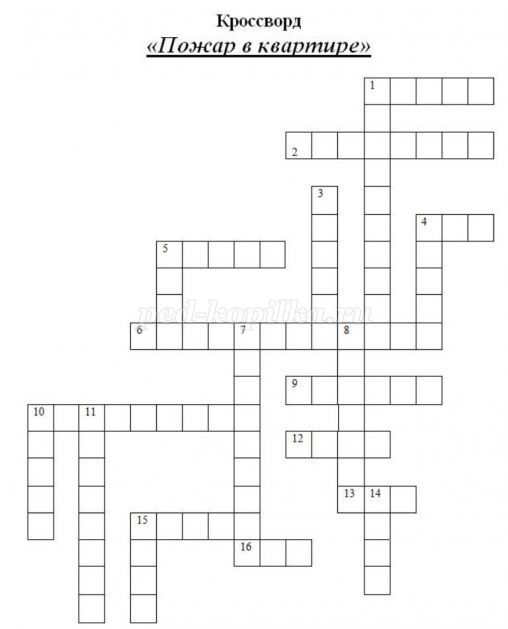 По горизонтали:
1. Накормишь - живёт, напоишь - умрёт. (огонь) 
2. Объект, притягивающий вора. (квартира)
4. Я мохнатый, я кудлатый,
Я зимой над каждой хатой,
Над пожаром и заводом,
Над костром и пароходом.
Но нигде - нигде меня
Не бывает без огня. (дым)
5. В два ряда дома стоят:
десять, двадцать, сто подряд.
И квадратными глазами 
Друг на друга все глядят. (улица)
6. Средство защиты от огня в помещении, в автомобиле. (огнетушитель)
9. Я из дома на порог 
Лишь один шагнул шажок,
Дверь закрылась за спиной –
Нет пути передо мной, 
Я и дома, и не дома,
Между небом и землёй.
Отгадайте-ка, друзья, где же я? (балкон)
10.Вафельное и полосатое,
Гладкое и лохматое,
Всегда под рукою –
Что это такое? (полотенце)
12.Без шофёра, без колёс,
А домой меня привёз.
Прокатил меня почти
До дверей квартиры.
Управляли им в пути
Сами пассажиры. (лифт)
13.Вот гора, а у горы
Две глубокие норы.
В этих норах воздух бродит:
То заходит, то выходит. (нос)
15.В шахту спустится шахтер –
Принесёт воды во двор. (ведро)
16.Костяной порог, за ним - красный говорок. (рот)
По вертикали:
1. Болезненное состояние, вызванное попаданием в организм вредных и ядовитых веществ. (отравление)
3. В деревянном домике 
Проживают гномики
Все такие добряки – 
Раздают всем огоньки. (спички)
4. Кто проходит, кто уходит – 
Все ее за ручку водят. (дверь)
5. То назад, то вперед
Ходит, бродит пароход. 
Остановишь – горе:
Продырявит море. (утюг)
7. Чудо-ящик, в нём - окно, 
В том окошечке – кино. (телевизор)
8. Через поле и лесок
Подается голосок
Он бежит по проводам;
Скажешь здесь, а слышно там. (телефон)
10.Огонь, вышедший из под контроля человека. (пожар)
11.Деревянная дорога вверх идет отлого, что ни шаг, то овраг. (лестница)
14.Межи деревянные, а поля стеклянные. (окна)
15.Я и туча, и туман, 
И ручей, и океан,
И летаю и бегу, 
И стеклянной быть могу. (вода)В. Мы прибыли на станцию №3 «Правильное питание».Но что это значит: «правильное питание» и может ли еда быть опасной? В народе говорят: «Любой жует, да не любой живет».Очень большое значение для здоровья каждого человека имеет употребление полезных продуктов, чтобы организму хватало калорий, минеральных веществ и витаминов, поэтому есть нужно не только вкусные, но и полезные продукты.Игра «Полезные и вредные продукты». Ведущий называет продукты (виноград, орехи, чипсы, яблоко, сок, кока-кола, шоколад, кефир, жареный картофель, пицца, отварное мясо, капуста, пирожное, морковь, «Геркулес», гречка, минеральная вода, кофе, сырые яйца, речная рыба). Если продукт вреден для здоровья человека – поднимают табличку В, если продукт полезен для здоровья человека – поднимают табличку П.Станция №4. «Опасные ситуации в доме»За одну минуту назвать наибольшее кол-во причин опасных ситуаций в доме. Записать на листке бумаги. На выполнение задания дается 3 минуты. Конкурс «Вынеси опасные предметы из квартиры».За одну минуту вам нужно вынести опасные предметы, нарисованные на карточках: карточки раскладываются в 5-7 метрах от команд, каждый участник может взять только одну карточку. За каждый предмет участники получают по 1 баллу. Задание выполняют родители.Станция №5. «Веселая безопасность».Каждой команде участников необходимо решить ребусы, связанные с основами безопасности (Приложение 1)Станция №5. “Безопасность дома и на улице”.Решение проблемных ситуаций детьми. Родители комментируют. Ситуация 1. Катя играла на детской площадке с ребятами, незаметно к ним подошла старушка, в руках она держала маленького пушистого котёнка. «Девочка, хочешь поиграть с котёнком? У меня в машине есть ещё один такой же, пойдём со мной»,- обратилась она к Кате. Что делать Кате?Ситуация 2. Зазвонил телефон, и Саша взял трубку. «Алло!» - сказал он. Чей-то голос ответил: «Здравствуй! Где сейчас твои родители? Ты один дома?» Что делать Саше? Почему? Ситуация 3. Однажды, когда Лиза осталась совсем ненадолго одна дома, в дверь позвонили. «Кто там?» - спросила Лиза. «Откройте, я принёс для вас посылку с конфетами и игрушками», - ответил незнакомый голос из-за двери. Что делать Лизе?Ситуация 4. Серёжа вышел во двор и увидел около песочницы большой яркий пакет. Серёжа огляделся вокруг, но во дворе кроме него никого не было. «Интересно, что лежит в пакете? Может быть, новый мяч или машина?»- подумал мальчик. Ему захотелось заглянуть в пакет. Что делать Серёже? Почему?Ситуация 5. Таня с мамой возвращались домой и очень проголодались. «Сейчас купим что-нибудь вкусное,- Сказала мама,- вот только руки у нас грязные». Как привести в порядок руки? Что можно купить и съесть, чтобы не навредить здоровью?Ситуация 6. Лёша с мамой ходил по магазину. Заглядевшись на красивую игрушку, не заметил, как ушла мама. Что делать Леше?Ситуация 7. Шестилетний Петя и трехлетний Вова остались одни дома, вспыхнул пожар: короткое замыкание в проводе от телевизора. Первой загорелась штор, затем ковер. Дети испугались и спрятались -один под кровать, другой в ванную. Они кричали. По счастью их услышал сосед, который спас мальчиков. Какую ошибку допустили мальчики? Как бы поступили вы?Ситуация 8. Машу пригласила в гости одноклассница. Какие меры предосторожности необходимо принять? Ситуация 9. Даша и Катя провели на открытом солнце целый день. Долгое времяпрепровождение на солнце, привело к беде. Солнечному удару. Что необходимо делать?Ситуация 10. Миша и Дима собираются в лес на прогулку. Какие опасности могут их там поджидать? Какие меры предосторожности нужно предпринять?Ситуация 11. Таня идет по улице. Недалеко от нее останавливается машина.Мужчина в машине спрашивает у ребенка дорогу к аптеке, предлагает подвезти Таню домой, после того как она покажет дорогу. Как поступить Тане?Ситуация 12. Саша пришел со школы домой, открыв дверь он ощутил сильный запах газа. Что делать Саше и чего делать никак нельзя?Подведение итогов. Награждение команд.Рефлексия- Что на сегодняшнем занятии вам понравилось больше всего?Приложение 1.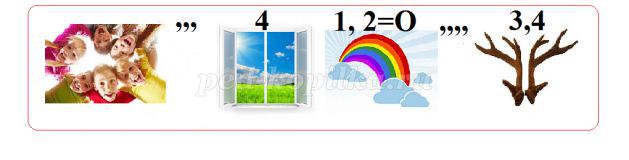 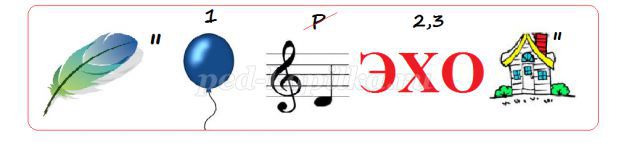 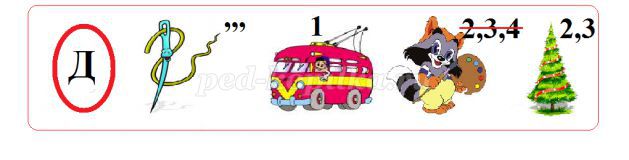 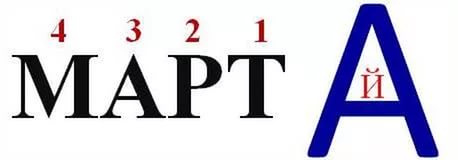 